Alpe Adria Vintage Road Racing Championship, Vransko, Slovenia24/25.08.2019Participants Responsability et Liability Responsability The participants (entrants, drivers, passengers, owners and owner-drivers of vehicles) take part in the event at their own risk. They bear the sole responsability regarding civil and penal codes for damages caused by them or the vehicle in their use of so far as no liability exemption has been stipulated in compliance with the supplementary regulations of the meeting. If the driver, himself, is neither the owner nor the owner-driver of the vehicle used by him during the competition, he releases those persons listed in the following liability waiver from all claims by the owner and the owner-driver of the vehicle or submits, together with the entry form, a corresponding waiver from the owner or the owner-driver of the vehicle. b) Liability Waiver By submitting the entry form, the participants (entrants, drivers, passengers, owners and owner-drivers of vehicles) waive all rights to legal action and recourse for any accident or damage incurred in conjuction with the event against: - the FIM-Europe, the FIM, the FMNR, their presidents, members, employes and officials; - member-club of the FMNR and their sub-organization; - organizer/promoter, his/their representatives, stewards and assistants; - the owner(s) of the property used for the event including structures and installations on it, the administration of the circuit used for the event, its representatives and assistants; - the participants and their attendants as well as against his/their own assistants in so far as a race or special tests for attaining high-speeds or best times are concerned; - authorities, race services and any other organization or corporate or natural bodies involved in the organization of the event, in so far as the accident or damage did not occur through intent or gross negligence. This agreement will take effect for all parties involved with the submission of the entry form to the organizer. The undersigned recognizes the above restrictions and commits himself to comply strictly with them, if an injury occurs or is noticed during the event of if the rider’s health has been affected such that his fitness for continuing in the motorcycling competition has been put in question , the undersigned – with regard to the security risk also resulting for third parties – releases the doctors for their obligation to professional secrecy towards the FMNR and towards the officials carrying responsability at the event (Doctor of the Event, Clerk of the Course, Sporting Stewards) respectively. Place and date						Rider’s signature     							(not necessary if sent by e-mail)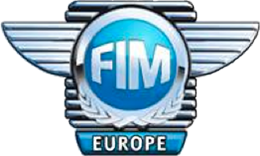 ALPE ADRIA VINTAGE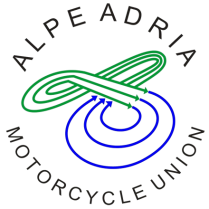 ENTRY FORMALPE ADRIA OLD TIMERALPE ADRIA OLD TIMERALPE ADRIA OLD TIMERALPE ADRIA OLD TIMERALPE ADRIA OLD TIMERALPE ADRIA OLD TIMERALPE ADRIA OLD TIMERALPE ADRIA CLASSICALPE ADRIA CLASSICALPE ADRIA CLASSICALPE ADRIA CLASSICALPE ADRIA CLASSICALPE ADRIA CLASSICALPE ADRIA CLASSICALPE ADRIA CLASSIC Class up to 250cc Class up to 250cc Class up to 250cc Class up to 250cc Class up to 250cc Class up to 250cc Class up to 250cc Class Classic 50cc GP Class Classic 50cc GP Class Classic 50cc GP Class Classic 50cc GP Class Classic 50cc GP Class Classic 50cc GP Class Classic 50cc GP Class Classic 50cc GP Class up to 500cc Class up to 500cc Class up to 500cc Class up to 500cc Class up to 500cc Class up to 500cc Class up to 500cc Class Classic 500 Class Classic 500 Class Classic 500 Class Classic 500 Class Classic 500 Class Classic 500 Class Classic 500 Class Classic 500 Class over 500cc Class over 500cc Class over 500cc Class over 500cc Class over 500cc Class over 500cc Class over 500cc Class Classic 750 Class Classic 750 Class Classic 750 Class Classic 750 Class Classic 750 Class Classic 750 Class Classic 750 Class Classic 750 Class Classic Legend Class Classic Legend Class Classic Legend Class Classic Legend Class Classic Legend Class Classic Legend Class Classic Legend Class Classic Legend Class Classic Special open Class Classic Special open Class Classic Special open Class Classic Special open Class Classic Special open Class Classic Special open Class Classic Special open Class Classic Special open RIDER / PILOTE RIDER / PILOTE RIDER / PILOTE RIDER / PILOTE RIDER / PILOTE RIDER / PILOTE RIDER / PILOTE RIDER / PILOTE RIDER / PILOTE RIDER / PILOTE RIDER / PILOTE RIDER / PILOTE RIDER / PILOTE RIDER / PILOTESurname Surname Surname Surname First Name First Name First Name First Name First Name Date of     birth Date of     birth Date of     birth Date of     birth NationalityAddressAddressAddressAddressAddressAddressAddressAddressAddressPostal Code Postal Code Postal Code Postal Code CountryFMNE-mailE-mailE-mailE-mailE-mailPhonePhonePhonePhoneLicence No TEAMTEAMTEAMTEAMTEAMTEAMTEAMTEAMTEAMTEAMTEAMTEAMTEAMTEAMOfficial name of the TeamOfficial name of the TeamOfficial name of the TeamMOTO / MOTORCYCLEMOTO / MOTORCYCLEMOTO / MOTORCYCLEMOTO / MOTORCYCLEMOTO / MOTORCYCLEMOTO / MOTORCYCLEMOTO / MOTORCYCLEMOTO / MOTORCYCLEMOTO / MOTORCYCLEMOTO / MOTORCYCLEMOTO / MOTORCYCLEMOTO / MOTORCYCLEMOTO / MOTORCYCLEMOTO / MOTORCYCLEMake:Make:CapacityCapacityCapacity4 stroke / 4 temps   2 stroke / 2 temps  2 stroke / 2 temps  